KOMPOST1.2.3.4.5.6.7.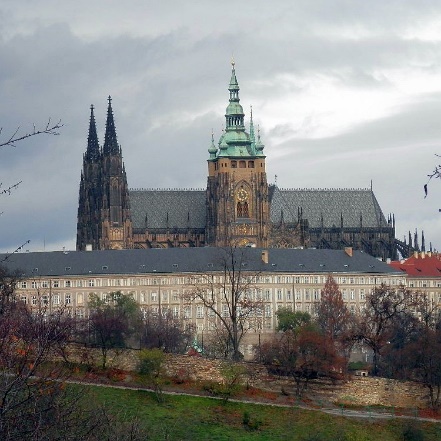 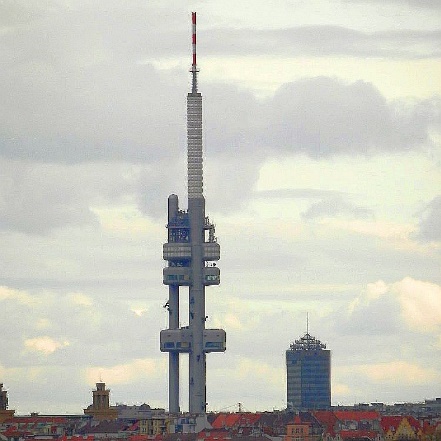 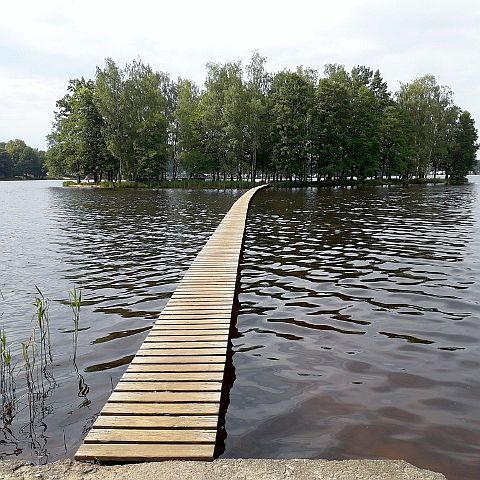 1.2.3.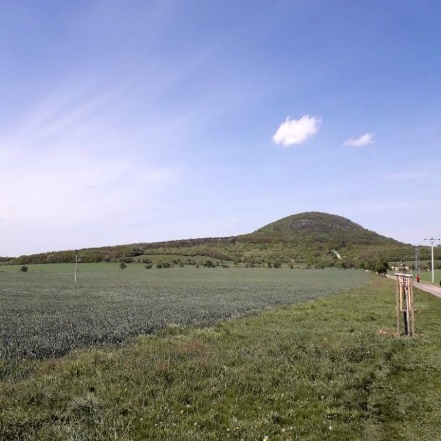 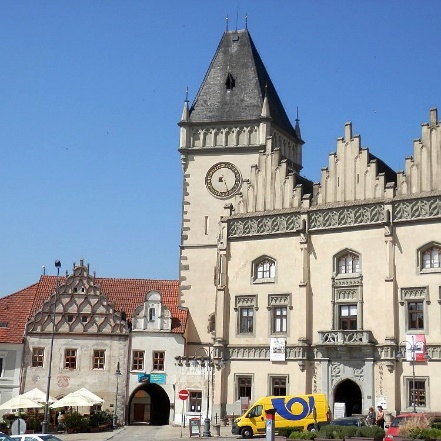 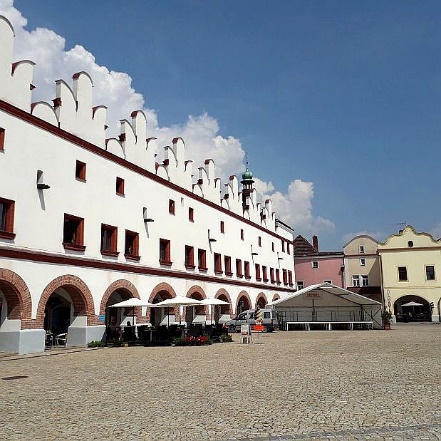 4.5.6.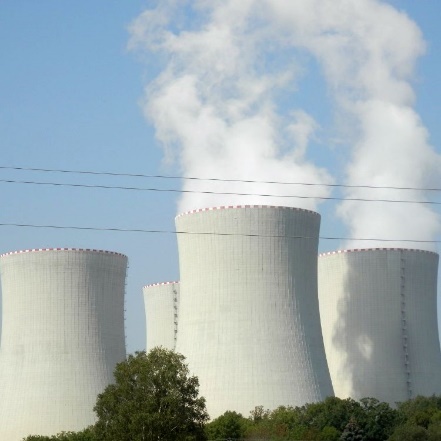 7.